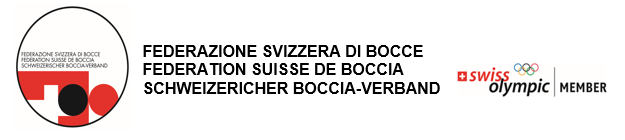 Inviare lo stesso giorno a fine gara al Giudice Unico FSB con copia al CC FSB.Am gleichen Tag, am Ende des Turniers dem Einzelrichter SBV mit Kopie an den SBV ZV senden.Christopher De Sousa, Rue de Levant 11, 2114 FleurierE-Mail: christopher.desousa@icloud.comComitato Centrale FSB / Zentral-Vorstand SBVE-Mail: info@federbocce.chFOGLIO COMPLEMENTARE PER CASI DISCIPLINARI / ZUSATZBLATT FÜR DISZIPLINARFÄLLEDirettore di Gara / TurnierdirektorTel.Indirizzo / AdresseE-MailTorneo / Turnierno. Nulla Osta / Bewilligungs Nr.Luogo e data / Ort und DatumFirma / Unterschrift